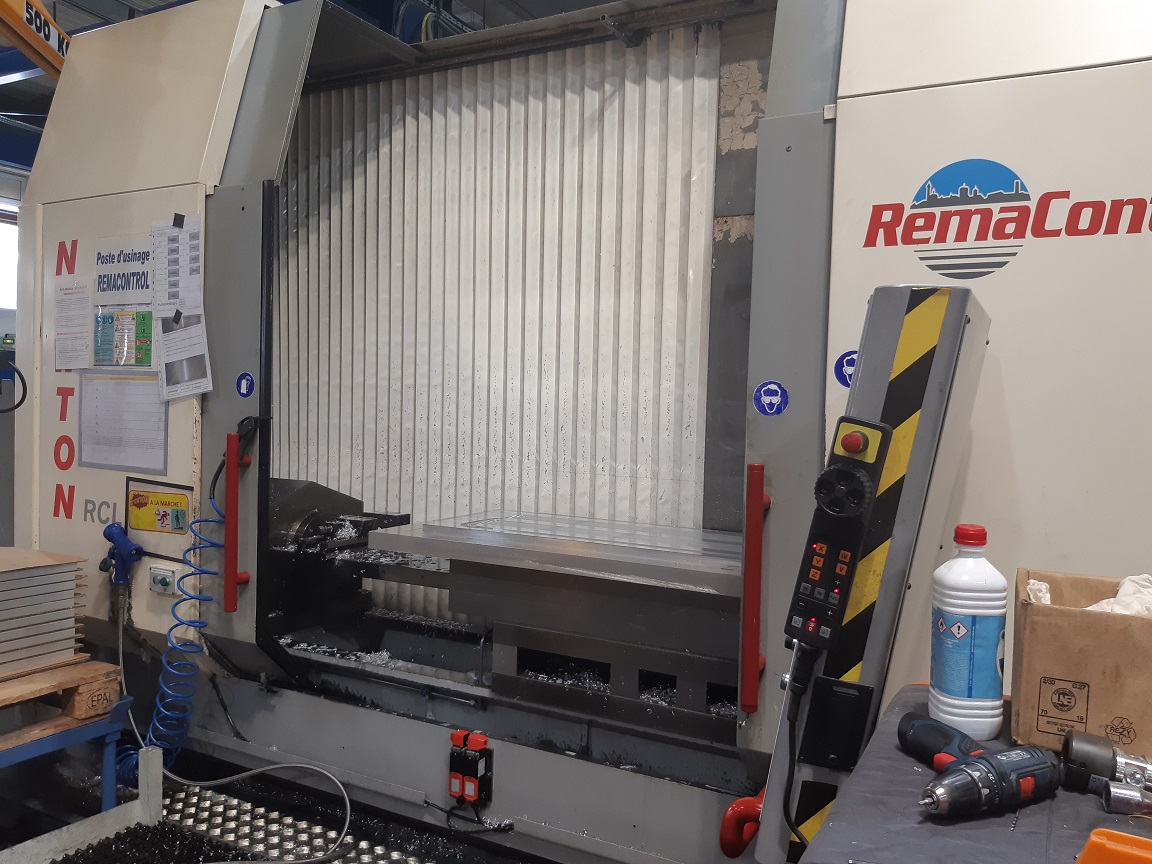 COSTO MACCHINA: € 50.000,00Disponibilità Ottobre 2020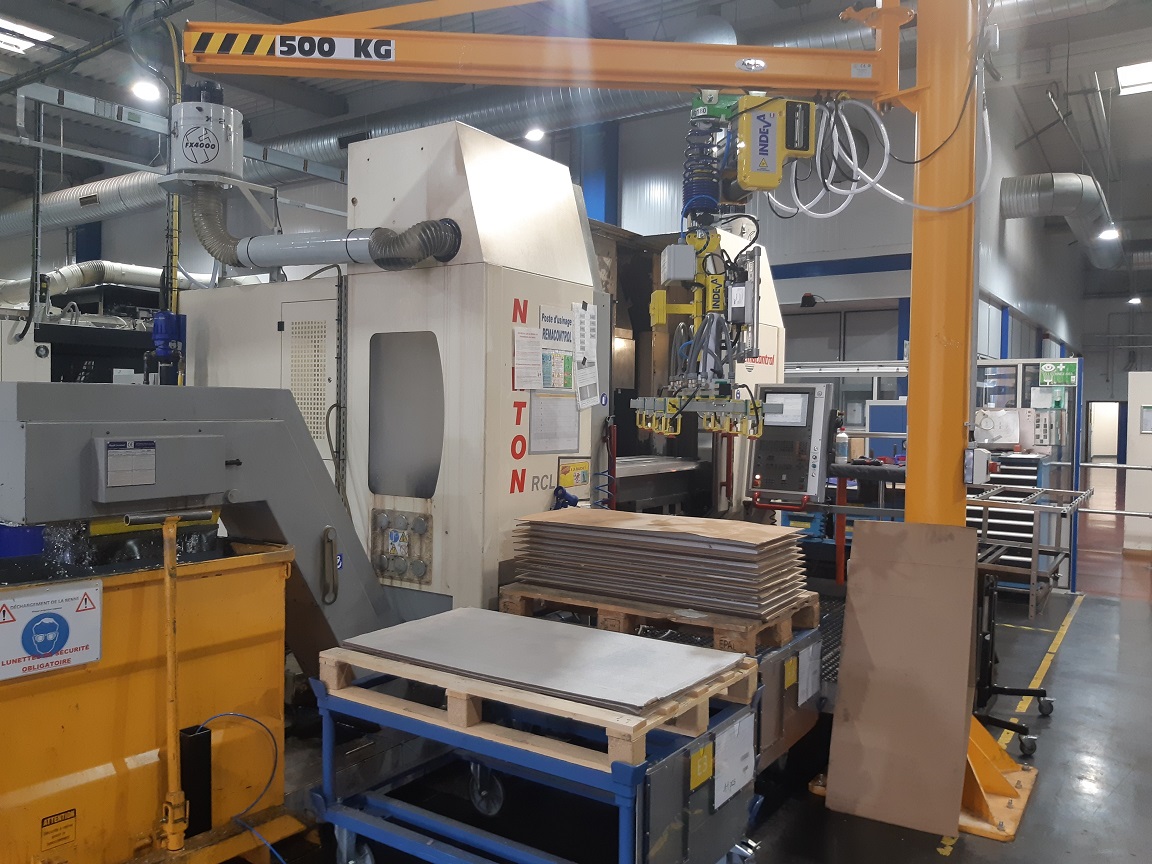 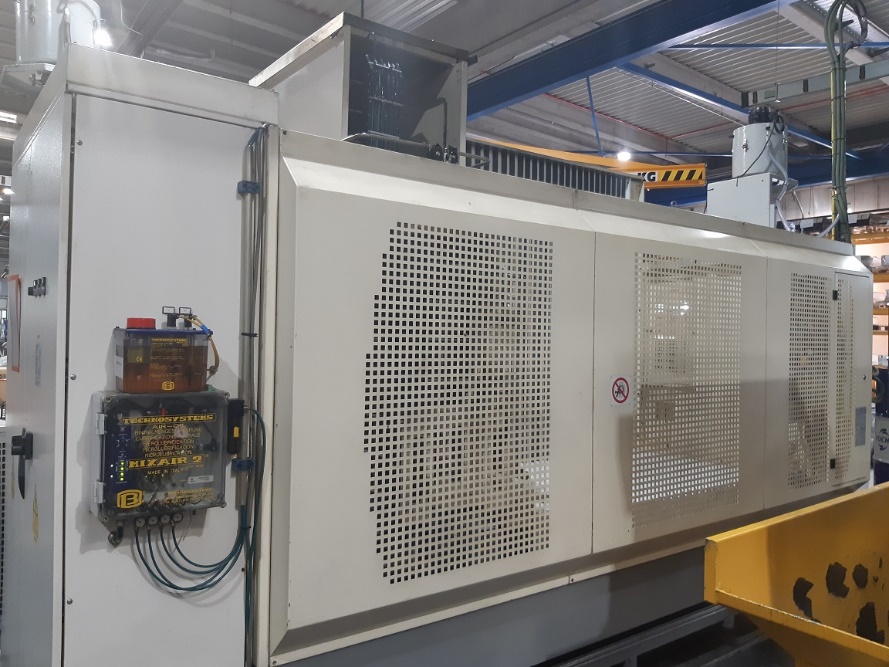 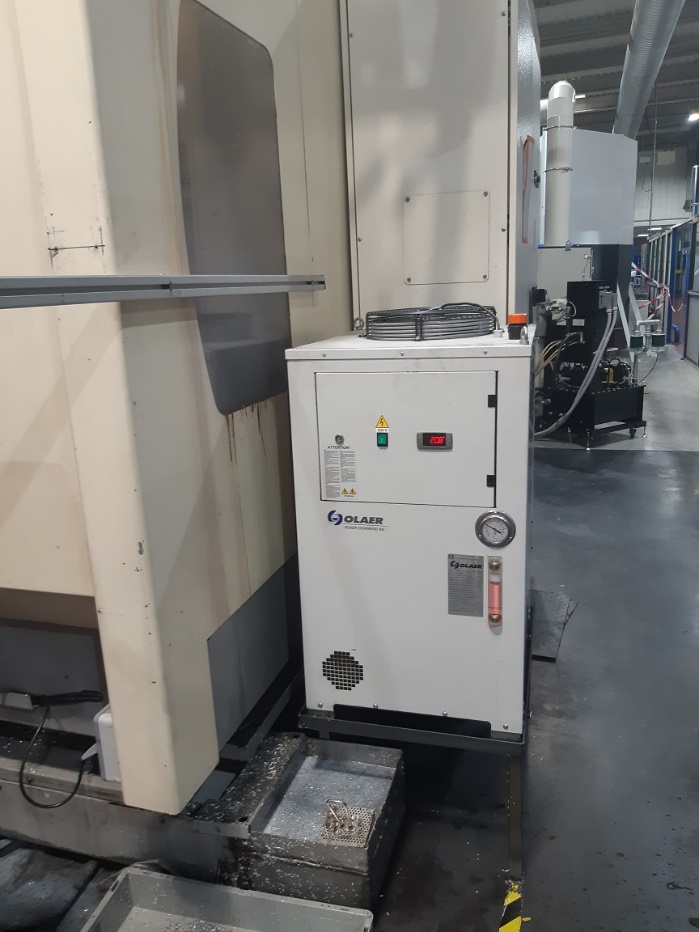 SCHEDA MACCHINA:NEWTON RCL 1.8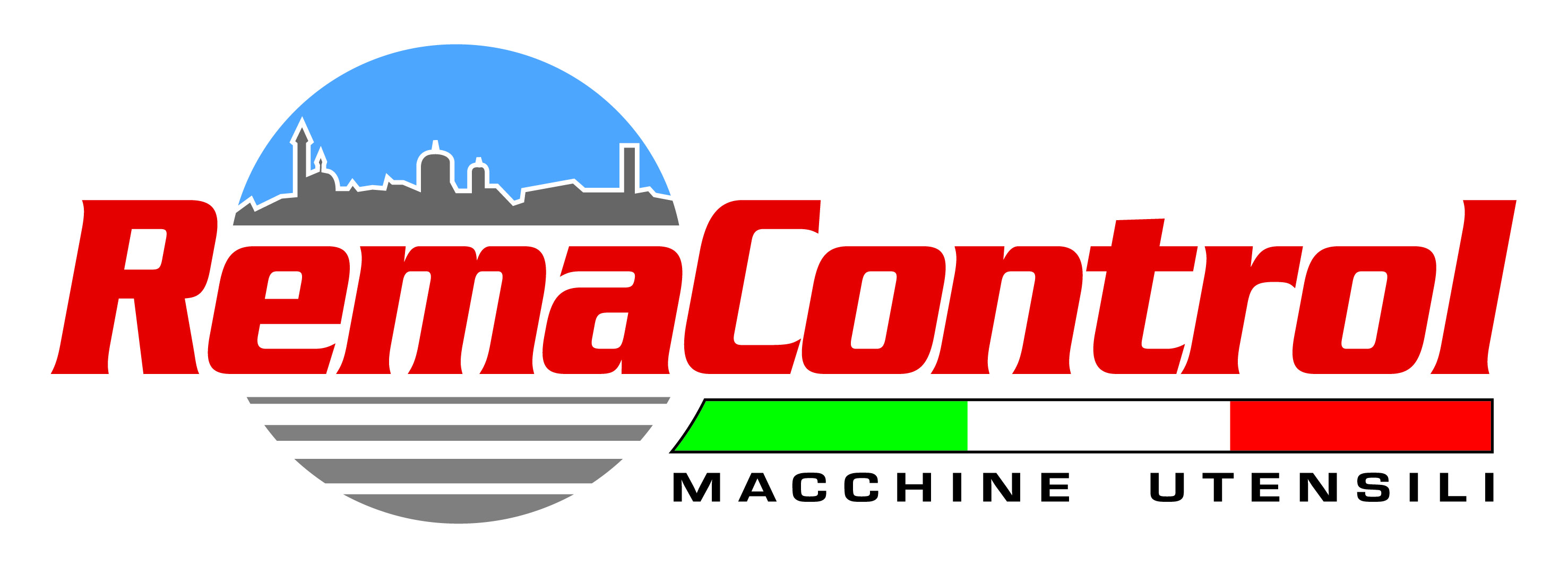 Tipo MacchinaCentro di lavoro a montante mobile Modello NEWTON RCL 1.8Costruttore REMA CONTROLAnno Costruttivo 2003Tipo CNCHeidenhain iTNC 530 Corsa asse X 1800 mmCorsa asse Y 550 mmCorsa asse Z 500 mmTipologia MandrinoELETTROMANDRINO Giri Mandrino 24.000 rpmPotenza Mandrino-  Attacco UtensileHSK-63Cambio UtensiliSINumero Posti a Magazzino20 postiRighe Ottiche-Accessori- BANCO SPECIALE CON TAVOLA FISSA + TAVOLA GIREVOLE DIAM. 250 MM E CONTROSUPPORTO - PARATIA PER CICLO PENDOLARE- VOLANTINO ELETTRONICO- COPERTURA SUPERIORE  Evacuatore TrucioliSI Note